Официальная эмблема празднования 70-й годовщины Победы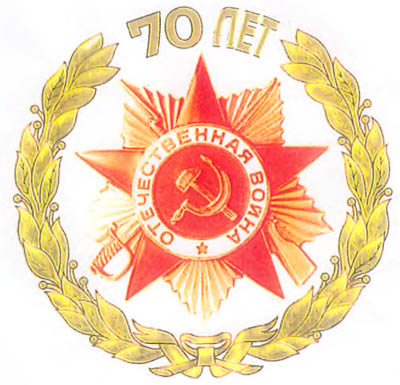 Официальная эмблема празднования 70-й годовщины Победы в Великой Отечественной войне 1941-1945 годовПредставляет собой многоцветное изображение знака ордена Отечественной войны I степени в обрамлении золотых лавровых ветвей. Между ветвями  расположена золотая надпись "70 лет".Эмблема может изображаться в одноцветном варианте.Одобрена на заседании Российского организационного комитета "Победа" под председательством Президента Российской Федерации В.В. Путина.